IT PROJECT SIGN-OFF DOCUMENT TEMPLATE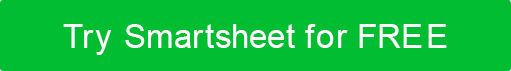 PROJECT TITLEPROJECT TITLEPROJECT TITLEPROJECT TITLEMODERATORDATE PREPAREDDATE PREPAREDPROJECT OVERVIEWPROJECT OVERVIEWPROJECT OVERVIEWPROJECT OVERVIEWWhat were the original goals and objectives of the project?What were the original goals and objectives of the project?What were the original goals and objectives of the project?What were the original goals and objectives of the project?What were the original criteria for project success? What were the original criteria for project success? What were the original criteria for project success? What were the original criteria for project success? Was the project completed according to the original expectation?Was the project completed according to the original expectation?Was the project completed according to the original expectation?Was the project completed according to the original expectation?Additional CommentsAdditional CommentsAdditional CommentsAdditional CommentsPROJECT HIGHLIGHTSWhat were the major accomplishments?What methods worked well?What was found to be particularly useful to accomplish the project?Additional CommentsPROJECT CHALLENGESWhat elements of the project went wrong? What specific processes need improvement?How can these processes be improved in the future?What were the key problem areas (i.e., budgeting, scheduling, etc.)?List any technical challenges.Additional CommentsPOST-PROJECT TASKS / FUTURE CONSIDERATIONSList any continuing development and maintenance objectives.What actions still need to be completed, and who is responsible for completing them?List any additional outstanding project items.Additional CommentsPLANNING PHASEPLANNING PHASEPLANNING PHASELESSON LEARNEDACHIEVED?COMMENTSProject plans and scheduling were well documented, complete with adequate structure and detail   Project schedule contained all elements of project   Tasks were clearly definedStakeholders had adequate input in planning process   Requirements were gathered and clearly documented Criteria were clear for all phases of projectAdditional CommentsAdditional CommentsAdditional CommentsEXECUTIONEXECUTIONEXECUTIONLESSON LEARNEDACHIEVED?COMMENTSProject reached its original goals   Unexpected changes that occurred were of manageable frequency and intensity   Project baselines (i.e., time, scope, cost) were thoughtfully managed Fundamental project management processes (i.e., risk and issue management) were efficient   Project progress was tracked and reported in accurate, organized manner Additional CommentsAdditional CommentsAdditional CommentsHUMAN FACTORSHUMAN FACTORSHUMAN FACTORSLESSON LEARNEDACHIEVED?COMMENTSProject manager reported to appropriate partiesProject management was effectiveProject team was organized and adequately staffedProject manager and team received proper training   There was efficient communication among project team membersFunctional areas collaborated effectively    Conflicting goals did not cause interdepartmental problems  Additional CommentsAdditional CommentsAdditional CommentsOVERALLOVERALLOVERALLLESSON LEARNEDACHIEVED?COMMENTSOriginal cost and schedule projections were accurate   Deliverables were presented on time within amended schedule   Project was concluded within amended budget   Change control was constructive  External dependencies were known and handled effectively    Customer needs were met   Project objectives were met   Business objectives were met   Additional CommentsAdditional CommentsAdditional CommentsPROJECT CLOSE ACCEPTANCEPROJECT CLOSE ACCEPTANCEPROJECT CLOSE ACCEPTANCEPROJECT MANAGER NAMEDATEPROJECT MANAGER SIGNATURESPONSOR NAMEDATESPONSOR SIGNATUREDISCLAIMERAny articles, templates, or information provided by Smartsheet on the website are for reference only. While we strive to keep the information up to date and correct, we make no representations or warranties of any kind, express or implied, about the completeness, accuracy, reliability, suitability, or availability with respect to the website or the information, articles, templates, or related graphics contained on the website. Any reliance you place on such information is therefore strictly at your own risk.